  В соответствии с  Законом Забайкальского края от 25.10.2023  № 2239-ЗЗК «О дальнейшем обеспечении роста заработной платы в Забайкальском крае и о внесении изменений в отдельные законы Забайкальского края», в соответствии со статьей 135 Трудового кодекса Российской Федерации и  в целях повышения оплаты труда:1. Внести изменения в приложение №2 к распоряжению администрации муниципального района «Улётовский район» Забайкальского края от 19.05.2017 № 133/н «Об утверждении Положения об оплате труда работников,  замещающих должности, не отнесённые к должностям муниципальной службы и  осуществляющих техническое обеспечение деятельности органов местного самоуправления муниципального района «Улётовский район», изложив его в новой  редакции согласно приложению к настоящему распоряжению.2. Действие настоящего распоряжения распространяется на правоотношения, возникшие с 1 июня  2024 года.3. Настоящее распоряжение официально опубликовать (обнародовать)  на официальном сайте муниципального района «Улѐтовский район» в информационно-телекоммуникационной сети «Интернет» в разделе «Документы» - «Правовые акты администрации» - https://uletov.75.ru/.И.о. главы муниципального района«Улётовский район»                                                                     В.А. ГорковенкоПРИЛОЖЕНИЕ к распоряжению администрациимуниципального района «Улётовский район»от «11»  июня 2024 года № 239/н                                                                                                                              «Приложение №2Утверждены распоряжением администрациимуниципального района«Улётовский район» от «19» мая 2017 года  № 133/нРазмеры должностных окладов работников, занимающих должности, не отнесенные к должностям муниципальной службы и осуществляющих техническое обеспечение деятельности органов местного самоуправления муниципального района «Улётовский район»_________________».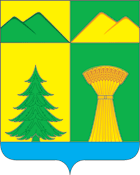 АДМИНИСТРАЦИЯ МУНИЦИПАЛЬНОГО РАЙОНА«УЛЁТОВСКИЙ РАЙОН»ЗАБАЙКАЛЬСКОГО КРАЯРАСПОРЯЖЕНИЕАДМИНИСТРАЦИЯ МУНИЦИПАЛЬНОГО РАЙОНА«УЛЁТОВСКИЙ РАЙОН»ЗАБАЙКАЛЬСКОГО КРАЯРАСПОРЯЖЕНИЕАДМИНИСТРАЦИЯ МУНИЦИПАЛЬНОГО РАЙОНА«УЛЁТОВСКИЙ РАЙОН»ЗАБАЙКАЛЬСКОГО КРАЯРАСПОРЯЖЕНИЕАДМИНИСТРАЦИЯ МУНИЦИПАЛЬНОГО РАЙОНА«УЛЁТОВСКИЙ РАЙОН»ЗАБАЙКАЛЬСКОГО КРАЯРАСПОРЯЖЕНИЕ«11» июня 2024 года«11» июня 2024 года         № 239/нс.УлётыО внесении изменений в приложение №2 к распоряжению администрации муниципального района «Улётовский район» Забайкальского края от 19.05.2017 № 133/н «Об утверждении Положения об оплате труда работников,  замещающих должности, не отнесённые к должностям муниципальной службы и  осуществляющих техническое обеспечение деятельности органов местного самоуправления муниципального района «Улётовский район»№ п/пНаименование должностейРазмеры должностных окладов ( в рублях) 1Специалист 106222Заведующий методическим кабинетом125893Методист 11363 